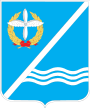 Совет Качинского муниципального округа города СевастополяРЕШЕНИЕ  № 21/160О проекте отчета об исполнении бюджета внутригородского муниципального образования города Севастополя Качинский муниципальный округ за 2015 годЗаслушав информацию Главы внутригородского муниципального образования города Севастополя Качинский муниципальный округ Герасим Николая Михайловича об исполнении бюджета Качинского муниципального округа за 2015 год, в соответствии с п. 5 ст. 264.2 Бюджетного кодекса Российской Федерации, ст.28 Федерального Закона от 16.10.2003 г. № 131-ФЗ «Об общих принципах организации местного самоуправления в Российской Федерации», Уставом Качинского муниципального округа, руководствуясь Положением о бюджетном процессе во внутригородском муниципальном образовании города Севастополя Качинский муниципальный округ, утвержденным решением Совета Качинского муниципального округа от 02.07.2015г. № 20, Совет Качинского муниципального округаРЕШИЛ:    1. Принять проект отчета об исполнении Бюджета внутригородского муниципального образования города Севастополя Качинский муниципальный округ за 2015 год за основу (прилагается).    2. Обратиться в Контрольно-счетную палату города Севастополя с целью проведения внешней проверки годового отчета об исполнении бюджета внутригородского муниципального образования города Севастополя Качинский муниципальный округ за 2015 год. 3. После получения заключения на годовой отчет об исполнении бюджета Качинского муниципального округа, но не позднее 1 мая направить на утверждение в Совет Качинского муниципального округа отчет об исполнении бюджета внутригородского муниципального образования города Севастополя Качинский муниципальный округ за 2015 год.4. Годовой отчет об исполнении бюджета внутригородского муниципального образования города Севастополя Качинский муниципальный округ за 2015 год, утвержденный решением Совета Качинского муниципального округа, вынести на публичные слушанья для его обсуждения с жителями Качинского муниципального округа.5. Обнародовать настоящее решение на сайте и на информационных стендах Качинского муниципального округа.6. Решение вступает в силу со дня обнародования.7. Контроль за исполнение решения оставляю за собой.Глава ВМО Качинский МО,исполняющий полномочия председателя Совета,                                   Н.М. ГерасимГлава местной администрацииI созывХХI сессия2014 - 2016 гг.« 07 » апреля 2016 годапгт. КачаПРИЛОЖЕНИЕ 1
к проекту решения Совета Качинского
муниципального округа
от  07.04.2016 г. № 21/160
"Об утверждении отчета об исполнении бюджета внутригородского муниципального образования города Севастополя Качинский муниципальный округ за 2015 год"ПРИЛОЖЕНИЕ 1
к проекту решения Совета Качинского
муниципального округа
от  07.04.2016 г. № 21/160
"Об утверждении отчета об исполнении бюджета внутригородского муниципального образования города Севастополя Качинский муниципальный округ за 2015 год"ПРИЛОЖЕНИЕ 1
к проекту решения Совета Качинского
муниципального округа
от  07.04.2016 г. № 21/160
"Об утверждении отчета об исполнении бюджета внутригородского муниципального образования города Севастополя Качинский муниципальный округ за 2015 год"ОТЧЕТ
об исполнении бюджета внутригородского муниципального образования города Севастополя 
Качинский муниципальный округ
за 2015 годОТЧЕТ
об исполнении бюджета внутригородского муниципального образования города Севастополя 
Качинский муниципальный округ
за 2015 годОТЧЕТ
об исполнении бюджета внутригородского муниципального образования города Севастополя 
Качинский муниципальный округ
за 2015 годОТЧЕТ
об исполнении бюджета внутригородского муниципального образования города Севастополя 
Качинский муниципальный округ
за 2015 годОТЧЕТ
об исполнении бюджета внутригородского муниципального образования города Севастополя 
Качинский муниципальный округ
за 2015 годОТЧЕТ
об исполнении бюджета внутригородского муниципального образования города Севастополя 
Качинский муниципальный округ
за 2015 годКОДЫФорма по ОКУД0503117на 1 января 2016 г.на 1 января 2016 г.на 1 января 2016 г.Дата01.01.2016по ОКПО00395406Наименование
финансового органаМестная администрация Качинского муниципального округаМестная администрация Качинского муниципального округаМестная администрация Качинского муниципального округаГлава по БК950Наименование публично-правового образованияБюджет Качинского МОБюджет Качинского МОБюджет Качинского МОпо ОКТМО67320000000Периодичность:месячная, квартальная, годоваямесячная, квартальная, годоваямесячная, квартальная, годоваяЕдиница измерения:руб.руб.руб.3831. Доходы бюджета1. Доходы бюджета1. Доходы бюджета1. Доходы бюджета1. Доходы бюджета1. Доходы бюджетаНаименование показателяКод строкиКод дохода по бюджетной классификацииУтвержденные бюджетные назначенияИсполненоНеисполненные назначения123456Доходы бюджета - ВСЕГО: 
В том числе:010X7 863 200,006 326 363,941 536 836,06НАЛОГОВЫЕ И НЕНАЛОГОВЫЕ ДОХОДЫ010000 100000000000000000,002 850,000,00ПРОЧИЕ НЕНАЛОГОВЫЕ ДОХОДЫ010000 117000000000000000,002 850,000,00Невыясненные поступления010000 117010000000001800,002 850,000,00Невыясненные поступления, зачисляемые в бюджеты внутригородских муниципальных образований городов федерального значения010950 117010300300001800,002 850,000,00БЕЗВОЗМЕЗДНЫЕ ПОСТУПЛЕНИЯ010000 200000000000000007 863 200,006 323 513,941 539 686,06БЕЗВОЗМЕЗДНЫЕ ПОСТУПЛЕНИЯ ОТ ДРУГИХ БЮДЖЕТОВ БЮДЖЕТНОЙ СИСТЕМЫ РОССИЙСКОЙ ФЕДЕРАЦИИ010000 202000000000000007 863 200,006 323 513,941 539 686,06Иные межбюджетные трансферты010000 202040000000001517 863 200,006 323 513,941 539 686,06Прочие межбюджетные трансферты, передаваемые бюджетам010000 202049990000001517 863 200,006 323 513,941 539 686,06Прочие межбюджетные трансферты, передаваемые бюджетам внутригородских муниципальных образований городов федерального значения010000 202049990300001517 863 200,006 323 513,941 539 686,06Прочие межбюджетные трансферты, передаваемые бюджетам внутригородских муниципальных образований городов федерального значения(финансовое обеспечение внутригородских муниципальных образований по содержанию муниципальных служащих)010950 202049990310001517 780 700,006 241 013,941 539 686,06Прочие межбюджетные трансферты, передаваемые бюджетам внутригородских муниципальных образований городов федерального значения(финансовое обеспечение на проведение спортивно- культурных мероприятий в городе Севастополе)010950 2020499903200015182 500,0082 500,000,00